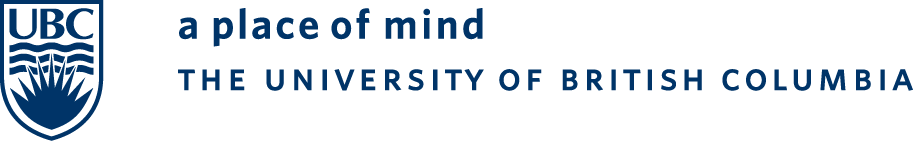 RHSC Internal Awards for 2023-2024Each year, the Graduate Programs in Rehabilitation Sciences (RHSC) distributes financial awards to deserving students. These awards are based primarily on academic excellence, although factors such as character, school involvement, community involvement and athletic achievement may be considered.  RHSC Internal Awards Application ProcessStudents are required to apply for the RHSC Internal Awards by submitting the following as a single PDF application package to the online RHSC Internal Awards Portal on the RHSC website. If you wish to apply to more than one RHSC Internal Award, please submit a separate application per award.RHSC Internal Award Application Package (single PDF)Justification Letter CCV (Canadian Common CV)Proof of occupational therapist or physical therapist credential (any country), if applying for the Margaret Hood or the Jane Hudson scholarship. *License, certificate or transcript stating individual has graduated from a MOT/MPT program is sufficient.Application Package (PDF File) Nomenclature: 
Your-Name_Name-of-RHSC-Internal-Award-Application_2023-2024Ex. Cassandra-Gilliam_Margaret-Hood-Application_2023-2024Justification Letter RequirementsRead the description of the award you wish to apply for as it indicates the criteria upon which the award decision is based. Letters cannot exceed 2 pages. Please include your full name, student number, the award number and the name of the award at the top of each award application letter.  Address letters to the RHSC Awards Committee. Letters should include the following explanations:Why you deserve this award.How you meet the criteria for the award.How this award will assist you in your academic endeavours.Examples indicating how your performance or involvement in activities makes you a good candidate for the award. Identify the year of involvement for aforementioned activities. You may include your involvements prior to entering the MSc/PhD program.Preference will be given to unfunded students but we will consider all applications. Incomplete applications will not be considered.Notification of AwardsSuccessful applicants will be notified by the RHSC Awards Committee. Recommendations are sent to the UBC Graduate Awards office after adjudication. The Graduate Awards office organizes payment via credit to your SSC account and will inform students upon completion.If you have any questions, please reach out to the RHSC Program Assistant at rehab.gradprogram@ubc.ca. MScPhDUBC Rehabilitation Sciences Alumni Margaret Hood Scholarship in Occupational TherapyInternally administeredAward No. 4898The UBC Rehabilitation Sciences Alumni Margaret Hood Scholarship in Occupational Therapy is endowed by alumni, friends and The British Columbia Society of Occupational Therapists in honour of Margaret R. Hood, a founding member of the School of Rehabilitation Medicine. The award is offered to a MSc or PhD student in Rehabilitation Sciences who is an occupational therapist. The offer is made on the recommendation of the Graduate Program in Rehabilitation Sciences in consultation with the Faculty of Graduate Studies. The scholarship is worth $4,850.Eligibility Requirements:Previous Margaret Hood Scholarship winners will not be considered for this award more than once.Master’s or Doctoral student completing a degree in Graduate Programs in Rehabilitation Science (RHSC). Must be an occupational therapist. Certification, proof of license, or a transcript stating individual has graduated from a MOT program is required as part of the application.MScPhDUBC Rehabilitation Sciences Alumni Jane Hudson Scholarship in Physical TherapyInternally administeredAward No. 4899The UBC Rehabilitation Sciences Alumni Jane Hudson Scholarship in Physical Therapy is endowed by alumni and friends in honour of W. Jane Hudson, a founding member of the School of Rehabilitation Medicine. The award is offered to a MSc or PhD in Rehabilitation Sciences who is a physical therapist. The scholarship will be awarded to students who have made significant contributions to the profession of Physical Therapy. The offer is made on the recommendation of the Graduate Program in Rehabilitation Sciences in consultation with the Faculty of Graduate Studies. Preference will be given to students who do not have significant funding from Tri-Council or major UBC scholarships (i.e. 4YF). The scholarship is worth $7,750.Eligibility Requirements:Previous Jane Hudson Scholarship winners will not be considered for this award more than once.Master’s or Doctoral student completing a degree in Graduate Programs in Rehabilitation Science (RHSC).Must be a physical therapist. Certification, proof of license, or a transcript stating individual has graduated from a MPT program is required as part of the application.MScPhDLouise McGregor Memorial Scholarship in NeurorehabilitationInternally administeredAward No. 4132
The Louise McGregor Memorial Scholarship in Neurorehabilitation is endowed in memory of Louise McGregor, a former faculty member in the School of Rehabilitation Medicine. The award is offered to a MSc or PhD student conducting research in the area of neurorehabilitation within the Faculty of Medicine. The offer is made on the recommendation of the Graduate Program in Rehabilitation Sciences in consultation with the Faculty of Graduate Studies. The scholarship is worth $2,500.Eligibility Requirements:Previous Louise McGregor Scholarship winners will not be considered for this award more than once.Master’s or Doctoral student completing a degree in Graduate Programs in Rehabilitation Science (RHSC). Proof of license or certification is not required for this award. Research must be in the area of neurorehabilitation.